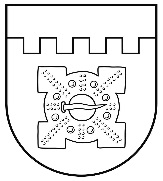 LATVIJAS REPUBLIKADOBELES NOVADA DOMEBrīvības iela 17, Dobele, Dobeles novads, LV-3701Tālr. 63707269, 63700137, 63720940, e-pasts dome@dobele.lvAPSTIPRINĀTI ar Dobeles novada domes2020.gada 30.janvāra lēmumu Nr.__/2.(protokols Nr.2)2020.gada 30.janvārī	Saistošie noteikumi Nr.3Dobeles novada pašvaldības budžets 2020.gadamIzdoti saskaņā ar likuma „Par pašvaldībām” 46.panta pirmo daļu un likuma „Par pašvaldību budžetiem” 16.panta pirmo daļuApstiprināt Dobeles novada pašvaldības pamatbudžeta 2020.gadam ieņēmumus 27 411 347 euro apmērā, izdevumus 28 595 974 euro apmērā un finansēšanas līdzekļus 1 184 627 euro apmērā saskaņā ar 1., 2. un 3.pielikumu.Apstiprināt Dobeles novada pašvaldības pamatbudžeta līdzekļu atlikumu uz 2020.gada 1.janvāri 4 924 765 euro apmērā, un noteikt to uz 2021.gada 1.janvāri 1 500 000 euro apmērā.Apstiprināt Dobeles novada pašvaldības ziedojumu un dāvinājumu budžetu 2020.gadam  izdevumos 6 613 euro apmērā un finansēšanas līdzekļus 6 613 euro apmērā saskaņā   ar 4.pielikumu. Noteikt Dobeles novada pašvaldības ziedojumu budžeta līdzekļu atlikumu uz   2020.gada 1.janvāri 6 613 euro apmērā, un noteikt līdzekļu atlikumu uz 2021.gada 1.janvāri 40 euro apmērā. Apstiprināt Dobeles novada pašvaldības pamatbudžeta  ieņēmumus no saņemtajiem, aizņēmumiem 2020.gadam 882 820 euro apmērā un aizņēmumu pamatsummu atmaksai paredzētos līdzekļus 2 756 043 euro apmērā.Noteikt ieguldījumus līdzdalībai komersantu pašu kapitālā:  -  no Dobeles novada pašvaldības pamatbudžeta 366 915 euro apmērā:- SIA “Dobeles un apkārtnes slimnīca”  56 915 euro;- SIA “Dobeles ūdens” 310 000 euro.Noteikt no Dobeles novada pašvaldības 2020.gada pamatbudžeta neparedzētiem izdevumiem novirzāmo līdzekļu apjomu 250 000 euro apmērā. Apstiprināt Dobeles novada pašvaldības ilgtermiņa saistību apjomu saskaņā ar 5.pielikumu.Budžeta izpildītāji gada laikā drīkst izdarīt pamatbudžeta izdevumus tādā apmērā, kādā tiem Finanšu un grāmatvedības nodaļa asignējusi līdzekļus no vispārējiem ieņēmumiem, kā arī no budžeta izpildītāja faktiski iegūtajiem ieņēmumiem par sniegtajiem maksas pakalpojumiem un no citiem pašu ieņēmumiem. Budžeta izpildītājs ir atbildīgs par to, lai budžeta izdevumi tiktu veikti saskaņā ar noteiktajiem mērķiem, apstiprinātiem darbības plāniem un izdevumi nepārsniedz tāmē apstiprinātos plānotos budžeta izdevumus ekonomiskās klasifikācijas kodu pirmās zīmes ietvaros.Noteikt, ka laika posmā starp Dobeles novada pašvaldības budžeta grozījumiem līdzekļus no programmas ” Izdevumi neparedzētiem gadījumiem” var piešķirt ar Dobeles novada domes priekšsēdētāja rīkojumu neatliekamu un nozīmīgu pasākumu izdevumiem, kas nav paredzēti pašvaldības pamatbudžeta apropriācijās, visus piešķīrumus iekļaujot kārtējos budžeta grozījumos, kurus apstiprina Dobeles novada dome.Noteikt ziedojumu un dāvinājumu budžetam apropriāciju, kas pieļauj tādus izdevumus, kuri nepārsniedz faktisko ieņēmumu un naudas līdzekļu atlikumu līmeni saimnieciskā gada sākumā.Budžeta izpildītāji pamatbudžeta ieņēmumus par sniegtajiem maksas pakalpojumiem un citus pamatbudžeta ieņēmumus, kā arī speciālā budžeta ieņēmumus, kas pārsniedz budžetā noteikto apjomu, ar Dobeles novada domes atļauju var novirzīt izdevumu papildus finansēšanai. Budžeta izpildītāji drīkst izdarīt grozījumus tāmēs apstiprināto budžeta līdzekļu ietvaros, iesniedzot tos apstiprināšanai Dobeles novada domei. Visas izmaiņas apstiprinātajās budžeta tāmēs iekļaujamas kārtējos Dobeles novada pašvaldības 2020.gada budžeta grozījumos, kurus pieņem Dobeles novada dome. Domes priekšsēdētājs									A.Spridzāns